NOUVEAU à MONTAUBAN        Tous les moisZone Nord – rue Ernest Mercadier                      Découvrez les Prochaines dates :                     Le 5 Avril / le 19 Avril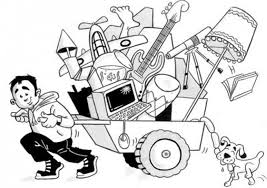 	                     le 3 mai / 17 Mai                               et le 7 Juin			Restauration et buvette sur placeTarif de l’emplacement: 10€ les 4 m/ intRenseignements et inscription au 06 58 20 09 62Organisé Par Evènementiel PrestigeREGLEMENT-L’installation débutera à 6H00, les participants sont tenus d’attendre l’arrivée des organisateurs et la désignation de leur emplacement avant de commencer l’installation. Après 7H00, Evènementiel Prestige se garde le droit de revendre les emplacements non occupés et réservés. Le départ sera admis après 14H00.-Les emplacements seront attribués en suivant l’ordre participation. Matériel d’installation non fourni. En cas d’intempéries, la manifestation sera maintenue. Aucun remboursement ne sera effectué en cas de désistement. Vente d’objets d’occasion uniquement de particulier à particulier.-L’accès aux professionnels n’est pas autorisé.Je dégage les organisateurs de toute responsabilité en cas de détérioration, dommage ou vol ainsi qu’en d’inscription en contradiction avec les textes légaux en vigueur le jour du vide-greniers (2 vide-greniers uniquement l’année art R321-9 du Code Pénal).TOUTE INSCRIPTION VAUT ACCEPTATION DE CE REGLEMENT           ----------------------Coupon d’inscription au vide-grenier VIDE GRENIERNom :……………………………………Prénom :………………………….Adresse complète :……………………………………………………………N°de la carte d’identité :…………………………………..…………………Tél : _ _ / _ _ / _ _ / _ _ / _ _ Adresse mail :…………………………………TARIF : 10€ les  4ml/ ext  Je réserve :……….. Mètre Prix total………… ....€  Réservation pour le vide grenier du ………………………………………..Je déclare accepter sans réserve le règlement de cette manifestation et je confirme mon inscription en adressant le montant total par chèque libellé à Évènementiel Prestige.Fait à …………………………………………….…….le…………………………2020Signature obligatoire *pièce d’identité obligatoire